YURA AWARD - PodmínkyÚvodDemografické změny a řešení jejich dopadů jsou pro následující desetiletí jednou z hlavních výzev v oblasti evropského regionálního rozvoje. Zejména regiony ve střední a východní Evropě budou brzy čelit výraznému snížení porodnosti a stárnutí populace stejně tak i odlivu obyvatel stěhováním. Následkem je nedostatek vzdělaných a vysoce kvalifikovaných odborníků. Tento stav ale není ani neočekávaný ani náhlý. Současná struktura populace ve střední Evropě je výsledkem dlouhotrvajícího a dobře známého vývoje. Např. region Sasko-Anhaltsko ztratil v posledních dvaceti letech okolo půl milionu obyvatel a to téměř 50% z nich díky jejich odstěhování. Takové tendence lze očekávat až do roku 2025. Do této doby Sasko-Anhaltsko předpokládá ztrátu dalšího půl milionu obyvatel. Sasko-Anhaltsko do roku 2025 ztratí přibližně takový počet obyvatel, který odpovídá počtu obyvatel měst, jako jsou Kolín nad Rýnem nebo Neapol.Soutěžící o YURA Award – kdo může poslat svoji přihláškuDo soutěže se mohou zapojit:podnikatelské subjekty (a to jak soukromé, tak veřejné).Soutěžící mohou být pouze z regionů zapojených do projektu YURA. Jedná se o tyto regiony:Süd-West Steiermark (Rakousko)Ústecký kraj (Česká republika)Hajdu-Bihar (Maďarsko)burgenlandkreis (Sachsen-Anhalt, Německo)Dolny Slask (Polsko)Provincia di Novara (Piemonte, Itálie)Témata pro YURA AwardSoutěží se s inovativním projektem či přístupem, který naplňuje cíl projektu YURA. Cílem projektu je předcházení důsledkům demografických změn a odlivu mozků. Nebo také jinak řečeno je cílem projektu podpora inovativních řešení dopadů sociálních a demografických změn se zaměřením na dostatek kvalifikovaných pracovních sil v místních a regionálních podnicích.Témata soutěžních projektů (přístupů) jsou následující:Přizpůsobení demografickým změnám – Jak se podniky přizpůsobují nové situaci, kdy na se snižuje nabídka kvalifikovaných zaměstnanců …Příklady projektů: Soutěžící podnik mění svou strukturu, rozšiřuje nabídku doplňkových služeb, snaží se získat i jiné finanční zdroje (dotace, placené služby, sponsoring aj.), slučuje se s jinými jednotkami nebo mění svoje zaměření, přizpůsobuje se nabídce trhu práce apod.Reakce na demografické změny – Jak předcházet ubývání žáků, snižování nabídky kvalitních zaměstnanců …Příklady projektů: Soutěžící podnik rozšiřuje nabídku oborů, aktivněji spolupracuje s jinými institucemi či zaměstnavateli, nabízí vice bezplatných služeb svým zaměstnancům, spolupracuje se školami, vzdělávacími institucemi či regionálními aktéry, sám se více věnuje vzdělávání svých zaměstnanců, sám zakládá školu atp.Udržení mladých lidí v regionu – Jak předcházet odcházení kvalifikovaných mladých lidí z regionu …Příklady projektů: Soutěžící podnik se aktivně zapojuje do projektů zaměřených na udržení mladých lidí v regionech ohrožených migrací, aktivně se zapojují do spolupráce zaměstnavatel – vzdělavatel, na základě této spolupráce nabízejí žákům záruku zaměstnání či bydlení, spolupracují s městy a regiony apod. Témata se mohou vzájemně překrývat.Mělo by se jednat o projekty již započaté či dokončené, aby se dalo vyhodnotit, jaký je jejich dopad na demografické změny.PřihláškaFormátFormulář přihlášky je přílohou těchto podmínek. Přihláška se posílá elektronicky na adresy uvedené níže (viz Doručování přihlášek). Přihláška může být zaslána ve stejném programu, jako je příloha tzn. MS Word nebo pak ve formátu PDF. Přihláška musí být vyplněna v anglickém jazyce.ObsahKromě základních údajů o soutěžící instituci (název, sídlo, www) obsahuje přihláška především popis inovativního přístupu resp. inovativního projektu. Popis musí být srozumitelný a snadno pochopitelný. Musí zohledňovat i to, že někteří z hodnotitelů neznají systém školství v dané zemi či regionu. Je možné připojovat i fotografie vztahující se k projektu. Celková velikost zasílaného dokumentu či dokumentů nesmí přesáhnout 8 MB. Soutěžící musí především srozumitelně popsat, jaký pozitivní vliv má jeho přístup na demografické změny v regionu.Jedna instituce může předložit pouze jednu přihlášku.Za každý YURA region mohou být podány max. 3 přihlášky. Pokud na níže uvedené kontaktní adresy bude doručeno více přihlášek, je na partnerské instituci projektu YURA zodpovědné za sběr přihlášek, aby vybrala 3 nejvhodnější přihlášky za svůj region.YURA Award – Ocenění – Co vyhrajete?Zvítězí nejinovativnější přístup vybraný hodnotící komisí.Vítězná instituce se zúčastní projektového meetingu v Bruselu v listopadu 2012. Součástí výhry je návštěva Evropského parlamentu, ubytování a doprava. Maximální počet zástupců za vítěznou instituci jsou 3 osoby.Vítěz si bude hradit svoje náklady na cestu a ubytování sám a budou mu následně proplaceny Ústeckým kraje (organizátorem soutěže).  Proplacení peněz proběhne na základě dodavatelsko-odběratelského vztahu. (Ústecký kraj objedná u vítězné instituce její účast na meetingu v Bruselu a vítěz poté pošle Ústeckému kraji fakturu se svými náklady na cestu a ubytování.) Maximální proplacená částka může být 2.500 EUR.Hodnocení přihlášených projektů a přístupůVšechny přihlášky budou hodnoceny společně a nejsou rozděleny do kategorií podle témat či typu soutěžících.Přihlášky bude hodnotit hodnotící komise složená ze zástupců projektových partnerů, kterými jsou:Ministerium für Landesentwicklung und Verkehr des Landes Sachsen-Anhalt (Ministerstvo pro územní rozvoj a dopravu Saska-Anhaltska, Německo) Kreisverwaltung Burgenlandkreis (Region Burdenladkreis, Německo)ISW Institut für Strukturpolitik und Wirtschaftsförderung gemeinnützige Gessellschaft mbH (Institut pro strukturální politiku a hospodářskou podporu, Německo)EU-Regionalmanagement Süd-West Steiermark (EU-regionální management pro JZ Štýrsko, Rakousko)Innovation Region Styria GmbH (Inovační region Štýrko, Rakousko)Ústecký kraj (Česká republika)Provincia di Novara (Itálie)Hajdúsági Hallgatókért és Civilekért Egyesüllet (Asociace pro studenty a občanskou společnost v regionu Hajdú-Bihar, Maďarsko)Województwo Dolnoślaskiego (Vojvodství Jižní Slezsko, Polsko)Fundacja Edukacji Miedzynarodowej (Nadace pro mezinárodní vzdělávání, Polsko)Hodnotící kritériaPodnik spolupracuje se vzdělávací institucí na zvyšování kvalifikace pracovní síly.Podnik nabízí výhody občanům nebo zaměstnancům pro jejich udržení v regionu.Podnik podporuje marketingové aktivity, které vedou k sladění nabídky a poptávky na trhu práce.Podnik se zapojuje do mezinárodních projektů zaměřených na demografické změny.Všechna kritéria mají stejnou váhu. Každé kritérium je hodnoceno od 1 do 5 bodů (více bodů, lepší hodnocení). Všechny projekty jsou hodnoceny všemi projektovými partnery. Body jsou následně sečteny. Projekt s nejvyšším celkovým počtem bodů vítězí.Příklad:Projekt XY je hodnocen takto:Doručování přihlášekPřihlášky musí být doručeny elektronicky (tzn. e-mailem) nejpozději do 30. května 2012Přihlášky sbírá vždy zástupce partnerského regionu, ve kterém má soutěžící instituce své sídlo.Kontakty pro doručení přihlášek:kritérium/hodnotitelABC …celkem1.532102.455143.32384.55515…47Süd West Steiermark (Austria)Claudia Krobathc.krobath@energie-center.atÚstecký kraj (Czech Republic)Lucie Kuželovákuzelova.l@kr-ustecky.czHajdú-Bihar (Hungary)Imre Enyediienyedi@mfk.unideb.huSachsen-Anhalt (Germany)Ines Heidlerines.heidler@mlv.sachsen-anhalt.deDolny Slask (Poland)Justyna Urbanjustyna.urban@umwd.plProvincia di Novara (Piemonte, Italy)Valerio Cipolliyura@provincia.novara.it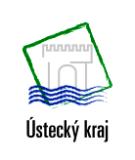 